Photographs may be taken of dogs on the day which may be published in our newsletter and/or on our club’s FB page.  Photographers (not more than two) will be nominated committee members and will enter the ring after each class has been judged to take photographs of the 1st to 4th placed dogs.   Please notify the show manager if you do not want your dog to be photographed.This Show will be held under the Rules and Regulations of the Kennel Union of S.A.  All Exhibitors/Handlers are responsible for the control of their dogs at all times and shall be personally liable for any claims which may be made in respect of injuries which may arise or be caused by their dogs. RIGHT OF ADMISSION RESERVED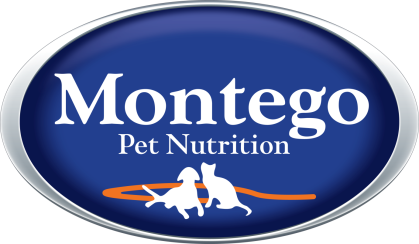 NORTH WESTSTAFFORDSHIRE BULL TERRIER CLUB16th CHAMPIONSHIP SHOWJUDGE :MRS C TALJAARD (RSA)GOLDFIELDS SHOW GROUNDS BOEING ROAD, BEDFORDVIEWSATURDAY18 AUGUST 2018      10H00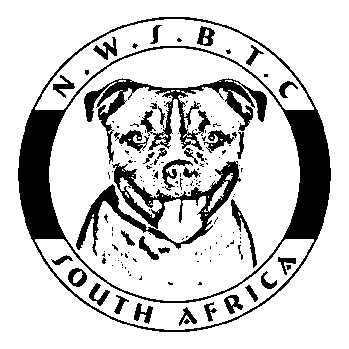 KUSA REP:  To be confirmed               VET:  Bedfordview Vet Hospital(011) 616 4088RING STEWARD: TBACLUB OFFICIALS:Chairman:Vice Chairman:Secretary:Treasurer:Show Manager:Chairman:Vice Chairman:Secretary:Treasurer:Show Manager:Johann PretoriusLauren UffindellStefanie PretoriusJackie OrtnerBrian Ortner076 090 5813084 2500622063 274 6991083 638 6868083 327 6767ENTRY FEES:ENTRY FEES:Members of NWSBTC:   R90-00 per entry.Non-members:                R110-00 per entry.Members of NWSBTC:   R90-00 per entry.Non-members:                R110-00 per entry.Members of NWSBTC:   R90-00 per entry.Non-members:                R110-00 per entry.CATALOGUES:CATALOGUES:R30.00 each. To be paid with entries. E-mailed copies of the marked catalogue to be requested after the show.R30.00 each. To be paid with entries. E-mailed copies of the marked catalogue to be requested after the show.R30.00 each. To be paid with entries. E-mailed copies of the marked catalogue to be requested after the show.ENTRIES CLOSE:ENTRIES CLOSE:3 August 2018.		Numbers to be collected at the show. 3 August 2018.		Numbers to be collected at the show. 3 August 2018.		Numbers to be collected at the show. POSTAL ADDRESS:POSTAL ADDRESS:N.W.S.B.T.C., P.O. Box 11200, Tiegerpoort, 0056Entry fees must accompany entries.  No cheques will be accepted. Please add R20.00 for cash or cheque deposits.N.W.S.B.T.C., P.O. Box 11200, Tiegerpoort, 0056Entry fees must accompany entries.  No cheques will be accepted. Please add R20.00 for cash or cheque deposits.N.W.S.B.T.C., P.O. Box 11200, Tiegerpoort, 0056Entry fees must accompany entries.  No cheques will be accepted. Please add R20.00 for cash or cheque deposits.BANKING DETAILS:BANKING DETAILS:ABSA  Centurion  Branch Code  632 005  Account Number 405 594 4174  Proof of payment together with entries may be faxed to 086 518 4506or email nwsbtc@gmail.comABSA  Centurion  Branch Code  632 005  Account Number 405 594 4174  Proof of payment together with entries may be faxed to 086 518 4506or email nwsbtc@gmail.comABSA  Centurion  Branch Code  632 005  Account Number 405 594 4174  Proof of payment together with entries may be faxed to 086 518 4506or email nwsbtc@gmail.comBREED CLASSES:BREED CLASSES:Breed classes in which exhibits may be entered and order of Judging:Baby Puppy, Minor Puppy, Puppy, Junior, Graduate, SA Bred, Imported, Veteran, Open, Champion.  Breed classes in which exhibits may be entered and order of Judging:Baby Puppy, Minor Puppy, Puppy, Junior, Graduate, SA Bred, Imported, Veteran, Open, Champion.  Breed classes in which exhibits may be entered and order of Judging:Baby Puppy, Minor Puppy, Puppy, Junior, Graduate, SA Bred, Imported, Veteran, Open, Champion.  ORDER OF JUDGING:ORDER OF JUDGING:Best Baby Puppy, Best Puppy, Reserve Best Puppy, Best Junior, Best SA Bred, Best Imported in Show, Best Veteran, Best in Show, Reserve Best in Show.Best Baby Puppy, Best Puppy, Reserve Best Puppy, Best Junior, Best SA Bred, Best Imported in Show, Best Veteran, Best in Show, Reserve Best in Show.Best Baby Puppy, Best Puppy, Reserve Best Puppy, Best Junior, Best SA Bred, Best Imported in Show, Best Veteran, Best in Show, Reserve Best in Show.PRIZES:PRIZES:Rosettes for 1st, 2nd, 3rd 4th, CC, RCC, BBP, BP, RBP, BJ, BSAB, BIIS, BV, BIS, RBIS. Montego Dog Food for class winners. Rosettes for 1st, 2nd, 3rd 4th, CC, RCC, BBP, BP, RBP, BJ, BSAB, BIIS, BV, BIS, RBIS. Montego Dog Food for class winners. Rosettes for 1st, 2nd, 3rd 4th, CC, RCC, BBP, BP, RBP, BJ, BSAB, BIIS, BV, BIS, RBIS. Montego Dog Food for class winners. CATERING:CATERING:Free tea and coffee will be available before the show.Free tea and coffee will be available before the show.Free tea and coffee will be available before the show.